Supporting InformationPrediction of higher thermoelectric performance in BiOCuSe by weakening electron-polar optical phonon scatteringTianqi Zhao*,1, Quinn D. Gibson2, Luke M. Daniels2, Ben Slater1, Furio Corà*,11Department of Chemistry, University College London, Gower Street, London, WC1E 6BT, United Kingdom2Department of Chemistry, University of Liverpool, Crown Street, Liverpool, L69 7ZD, United Kingdom*Corresponding author: E-mail address: tianqi.zhao@ucl.ac.uk (T. Zhao), f.cora@ucl.ac.uk (F. Corà)Supplementary Figures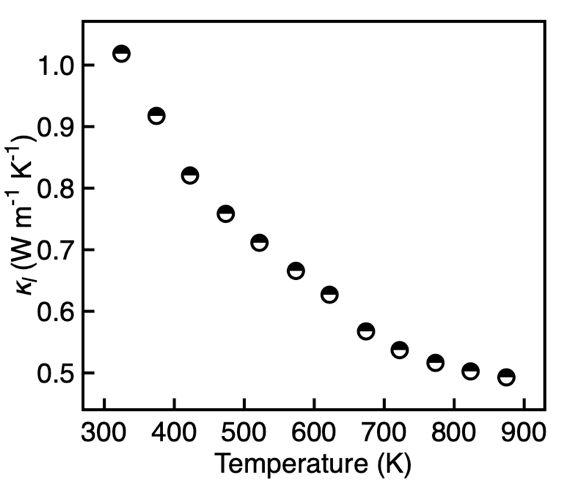 Supplementary Figure 1 | Lattice thermal conductivity of BiOCuSe as reproduced from literature,1 which is used to calculate thermoelectric figure of merit ZT of BiOCuSe in this work.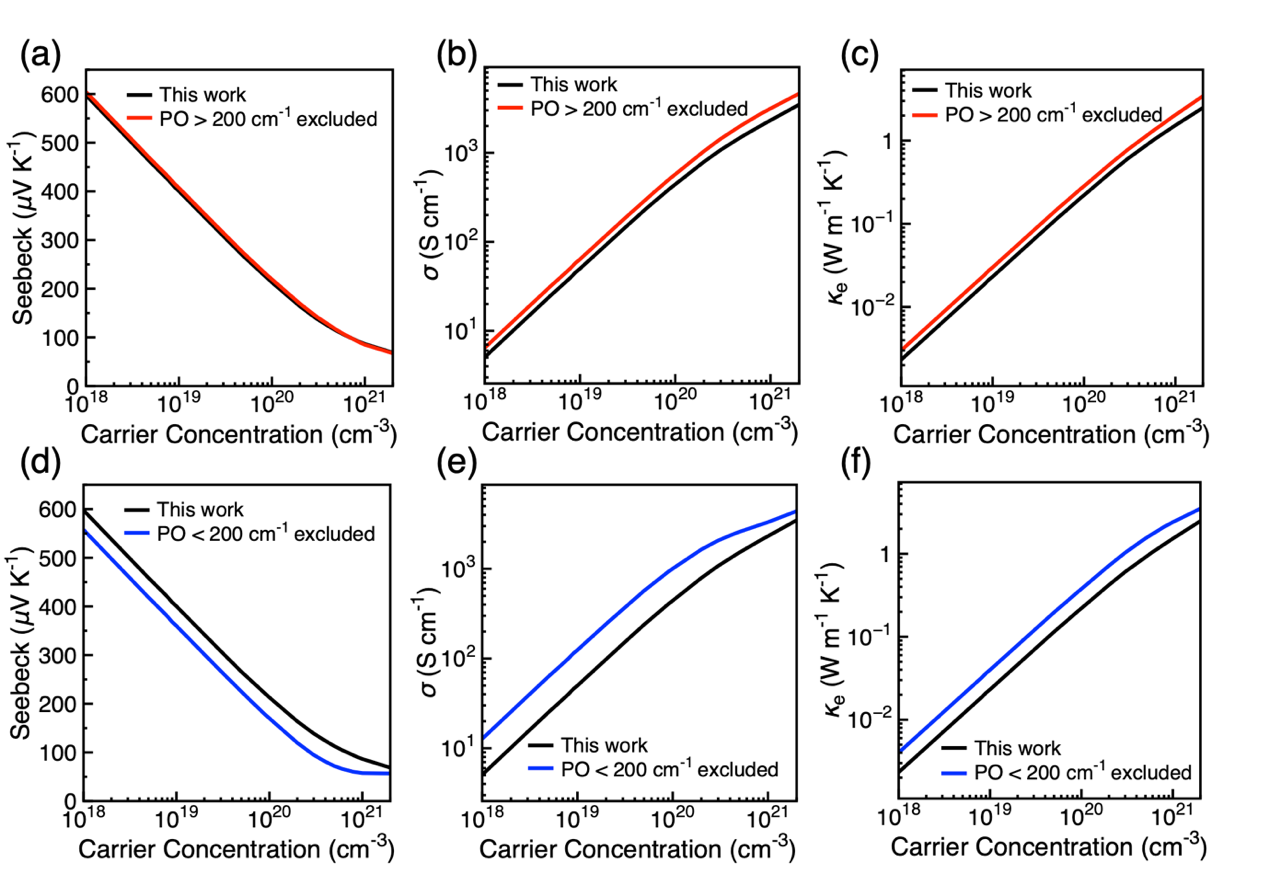 Supplementary Figure 2 | The variation of thermoelectric charge transport properties with carrier concentration. The calculated results as compared to that by excluding PF with frequency > 200 cm-1 of (a) Seebeck coefficient, (b) electrical conductivity, (c) electrical thermal conductivity. The calculated results as compared to that by excluding PF with frequency < 200 cm-1 of (d) Seebeck coefficient, (e) electrical conductivity, (f) electrical thermal conductivity.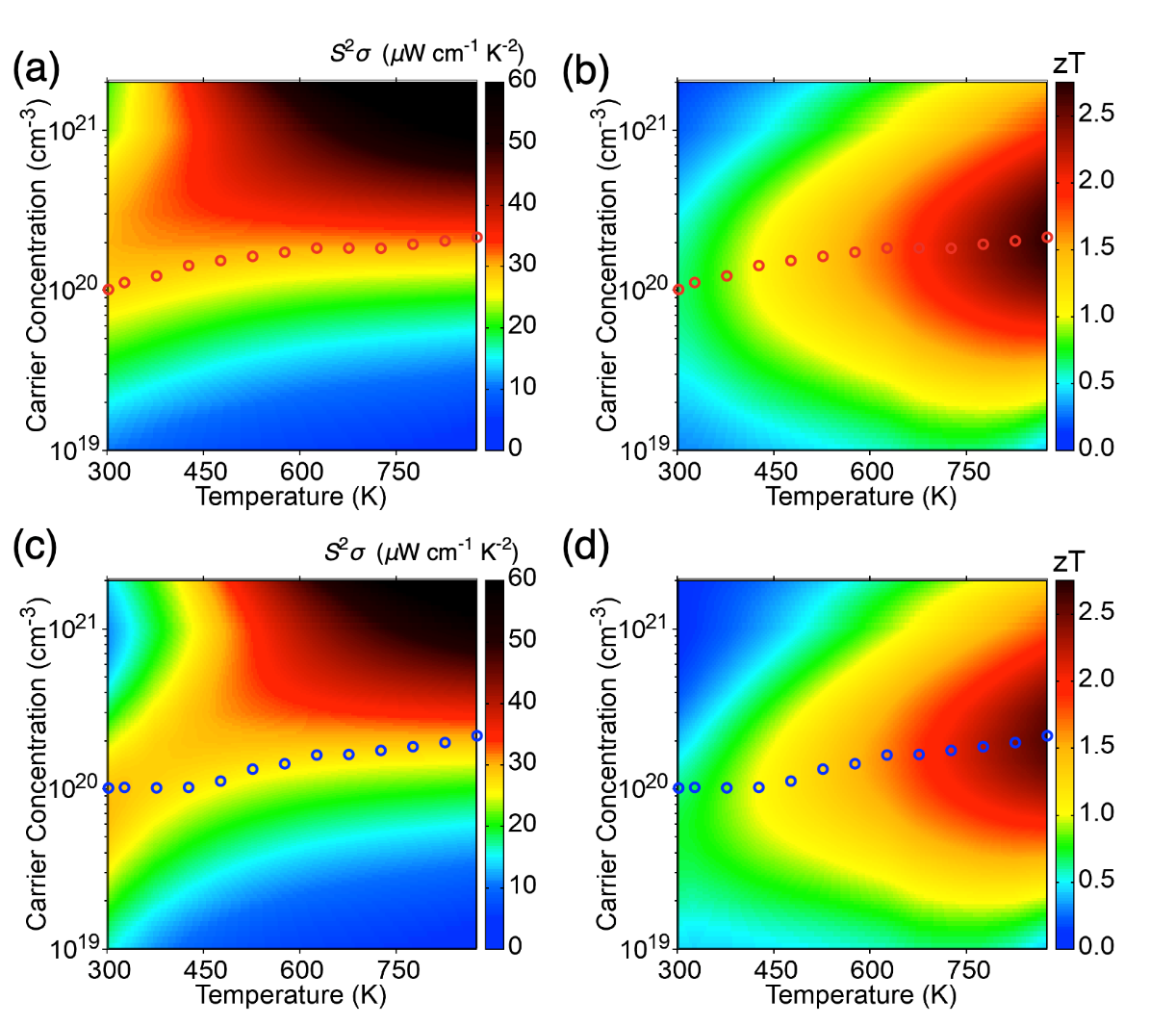 Supplementary Figure 3 | The variation of (a) power factor and (b) ZT of BiOCuSe as a function of carrier concentration and temperature after excluding the scattering effects of PO phonon with frequency > 200 cm-1. The variation of (c) power factor and (d) ZT of BiOCuSe as a function of carrier concentration and temperature after excluding the scattering effects of PO phonon with frequency < 200 cm-1.Supplementary TablesSupplementary References1.	Ren, G. K. et al. Enhanced thermoelectric properties in Pb-doped BiCuSeO oxyselenides prepared by ultrafast synthesis. RSC Adv. 5, 69878–69885 (2015).2.	Saha, S. K. Exploring the origin of ultralow thermal conductivity in layered BiOCuSe. Phys. Rev. B 92, 041202 (2015).3.	Berdonosov, P. S. Powder X-Ray and IR Studies of the New Oxyselenides MOCuSe (M = Bi, Gd, Dy). J. Solid State Chem. 118, 74 (1995).Supplementary Table 1 | Longitudinal optic phonon frequencies of BiOCuSe in cm-1Supplementary Table 1 | Longitudinal optic phonon frequencies of BiOCuSe in cm-1Supplementary Table 1 | Longitudinal optic phonon frequencies of BiOCuSe in cm-1Supplementary Table 1 | Longitudinal optic phonon frequencies of BiOCuSe in cm-1LO ModesThis workLiterature2Experiment3Eu56.261.2A2u91.489.492.0Eu135.9142.7A2u175.2178.6Eu341.9347.7A2u472.9473.7475.0Supplementary Table 2 | Born effective charge of BiOCuSeSupplementary Table 2 | Born effective charge of BiOCuSeSupplementary Table 2 | Born effective charge of BiOCuSeSupplementary Table 2 | Born effective charge of BiOCuSeThis workLiterature2 In plane6.506.46Out of plane5.945.93In plane-4.28-4.28Out of plane-4.36-4.42In plane1.461.44Out of plane1.091.06In plane-3.67-3.67Out of plane-2.67-2.70In plane17.6118.01Out of plane13.2513.79